3RD-5TH Grade				NAME___________________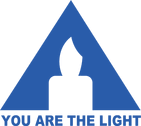 Self-Reflection Sheet			DATE____________________                Thinking about my character, actions and motivesThe poor choice I made was:___________________________________________________________________________________________________________________________________________________________________I made this choice because:A better choice would be: The Virtue(s) I should practice is/are:This virtue would “look like” and “sound like”: ACTION TAKEN (by parents)                                    FOLLOW UP (by parents)Parent Signature______________________________   DATE________________